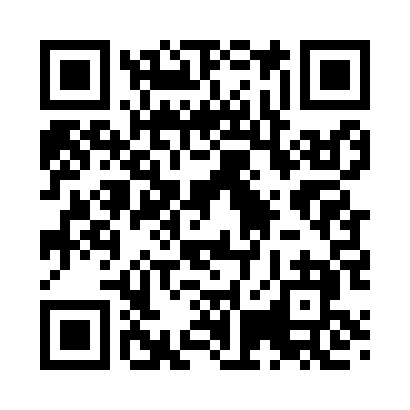 Prayer times for Corning Manor, New York, USAWed 1 May 2024 - Fri 31 May 2024High Latitude Method: Angle Based RulePrayer Calculation Method: Islamic Society of North AmericaAsar Calculation Method: ShafiPrayer times provided by https://www.salahtimes.comDateDayFajrSunriseDhuhrAsrMaghribIsha1Wed4:356:031:054:588:089:362Thu4:336:021:054:598:099:373Fri4:326:001:054:598:109:394Sat4:305:591:054:598:119:405Sun4:285:581:055:008:129:426Mon4:275:571:055:008:139:437Tue4:255:551:055:008:149:458Wed4:235:541:045:008:159:469Thu4:225:531:045:018:169:4810Fri4:205:521:045:018:179:4911Sat4:195:511:045:018:199:5112Sun4:175:501:045:028:209:5213Mon4:165:491:045:028:219:5414Tue4:145:481:045:028:229:5515Wed4:135:471:045:038:239:5716Thu4:115:461:045:038:249:5817Fri4:105:451:045:038:2510:0018Sat4:095:441:055:048:2610:0119Sun4:075:431:055:048:2710:0320Mon4:065:421:055:048:2810:0421Tue4:055:411:055:058:2910:0522Wed4:035:401:055:058:2910:0723Thu4:025:401:055:058:3010:0824Fri4:015:391:055:058:3110:0925Sat4:005:381:055:068:3210:1126Sun3:595:381:055:068:3310:1227Mon3:585:371:055:068:3410:1328Tue3:575:361:055:078:3510:1429Wed3:565:361:065:078:3610:1630Thu3:555:351:065:078:3610:1731Fri3:545:351:065:088:3710:18